ENGLISHPROJECT WORK(2017-2018)INTRODUCTORY COMMENTSWhat follows is the traditional annual presentation of our children’s samples of work and experimentation with the English language in our school, including projects and activities performed, in groups or individually, in and out of the classroom throughout the school year. My personal thanks and congratulations go to my beloved students and their families that support and strengthen our efforts to enhance English language acquisition. Once again, thank you, my children, for this year’s wonderful teaching experience!HAPPY SUMMER HOLIDAYS TO US ALL!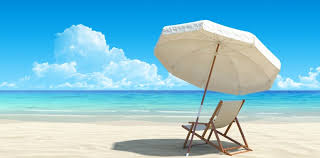 The teacher of English,Irene Panteleiou.